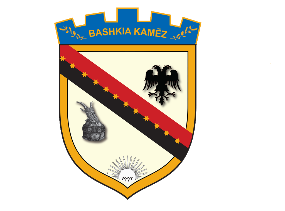 REPUBLIKA E SHQIPËRISËBASHKIA KAMËZNr._____Prot	                                                                                         Kamëz më ___.___2020NJOFTIM PËR VEND TË LIRË PUNENë mbështetje të Ligjit Nr. 139/2015, “Për veteqeverisjen vendore, Ligjit Nr.152/2013 “Për nëpunësin civil”, i ndryshuar, VKM-së nr.243, datë 18.03.2015, Kreu III “Për pranimin, Lëvizjen paralele, Periudhën e Provës, dhe Emërimin në Kategorinë Ekzekutive”, Bashkia Kamëz njofton se në administratën e Bashkisë Kamëz ka 1 vend të lire pune në pozicionin:                         Specialist për Mbrojtjen e Fëmijeve,Lagje nr.1Përshkrimi përgjithësues i punës për pozicionet si më sipër është:Te identifikojë, vlerësojë dhe koordinojë veprimet dhe shërbimet për mbrojtjen e fëmijëve me partnerët lokalë që veprojnë në fushën e mbrojtjes së fëmijëve.Të kryejë vlerësimin fillestar, vlerësimin e rrezikut për fëmijët e identifikuar, të hartojë planin e ndërhyrjes, të menaxhojë rastin dhe ta ndjekë atë në bashkëpunim me aktorë të tjerë për mbrojtjen e fëmijëve.Të marr pjesë në mënyrë aktive në takimet multidisplinare në fushën e mbrojtjes të fëmijëve. Të mbështesë përmes informimit , edukimit, këshillimit të fëmijëve dhe familjeve me synim parandalimin e dhunës dhe forcimin e kujdesit ndaj fëmijëve përgjatë procesit të ofrimit të ndihmës.  I-Lëvizja paralele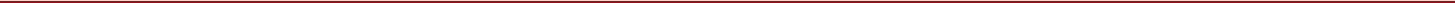 Kanë të drejtë të aplikojnë për këtë procedurë vetëm nëpunësit civilë të së njëjtës kategori, në të gjitha insitucionet pjesë e shërbimit civil.1.- Kushtet për lëvizjen paralele dhe kriteret e veçantaKandidatët duhet të plotësojnë KËRKESAT E PËRGJITHSHME si më poshtë: të jetë shtetas shqiptar; të ketë zotësi të plotë për të vepruar; të zotërojë gjuhën shqipe, të shkruar dhe të folur; të jetë në kushte shëndetësore që e lejojnë të kryejë detyrën përkatëse; të mos jetë i dënuar me vendim të formës së prerë për kryerjen e një krimi apo për kryerjen e një kundërvajtjeje penale me dashje; ndaj tij të mos jetë marrë masa disiplinore e largimit nga shërbimi civil, që nuk është shuar sipas këtij ligji; të plotësojë kërkesat e posaçme për nivelin e arsimit, përvojës dhe kërkesat e tjera të posaçme për kategorinë, klasën, grupin dhe pozicionin përkatës.3. Kërkesat e veçanta për këtë vend pune janë;Kandidatët duhet të plotësojnë kriteret e veçanta si më poshtë:Të zotërojnë diplomë të nivelit “Bachelor” në Shkenca sociale/Shoqerore,PsikologjiTe kete eksperience pune mbi 1 vit.Mbajtesi i ketij pozicioni duhet te kete aftesi te mira komunikimiTë zotërojnë diplomë të nivelit “Bachelor” në Shkenca sociale/Shoqerore,PsikologjiTë ketë aftësi të mira komunikimi dhe të punës në grup.2. Dokumentacioni, mënyra dhe afati i dorëzimitKandidatët duhet të dorëzojnë pranë Drejtorisë së Burimeve Njerëzore të Bashkisë Kamëz, dokumentat si më poshtë:Letër motivimi për aplikim në vendin vakant;1 kopje jetëshkrimi;Një numër kontakti dhe adresën e plotë të vendbanimit;Fotokopje e diplomës. Nëse aplikanti disponon një diplomë të një universiteti të huaj, atëherë ai duhet ta ketë të njehsuar atë pranë Ministrisë së Arsimit dhe Sportit;Fotokopje e listës së notave. Nëse ka një diplomë dhe listë notash të ndryshme me vlerësimin e njohur në Shtetin Shqiptar, atëherë aplikanti duhet ta ketë të konvertuar atë sipas sistemit shqiptar;1 kopje e librezës së punës e plotësuar;Vërtetim i gjendjes gjyqësore;Vërtetim i gjendjes shëndetsoreCertifikata të kualifikimeve, trajnimeve të ndryshme;Dëshmi të njohjes së një gjuhe të huaj;Fotokopje e letërnjoftimit.Dokumentat duhet të dorëzohen me postë, brenda datës 03.09.2020Bashkia KamëzDrejtoria e Burimeve NjerëzoreBulevardi Blu3.- Rezultatet për fazën e verifikimit paraprakNë datën 04.09.2020, Drejtoria e Burimeve Njerëzore të Bashkisë Kamëz do të shpallë në ne stendat e informimit dhe në faqen e internetit të Bashkisë, listën e kandidatëve që plotësojnë kushtet e lëvizjes paralele dhe kriteret e veçanta.Në të njëjtën datë kandidatët që nuk i plotësojnë kushtet e lëvizjes paralele dhe kriteret e veçanta do të njoftohen individualisht nga Drejtoria e Burimeve Njerëzore të Bashkisë Kamëz, nëpërmjet adresës së e-mail, për shkaqet e moskualifikimit.4.- Fushat e njohurive, aftësitë dhe cilësitë mbi të cilat do të zhvillohet intervistaKandidatët do të vlerësohen në lidhje me:Njohuritë mbi Ligjin Nr.139/2015 “Për vetqeverisjen vendore”;Njohuritë mbi ligjin nr.152/2013 “Për nëpunësin civil” i ndryshuarNjohuritë mbi Ligjin Nr. 44/2015 "Kodi i Procedurave Administrative i Republikës së Shqipërisë'';Ligji nr 121/2016 datë 24.11.2016 "Për sherbimet e kujdesit Shoqeror", i ndryshuar Ligji nr.10347 datë 04.11.2010 “Për mbrojtjen e të drejtave të fëmijëve” Kodi i Familjes5.- Mënyra e vlerësimit të kandidatëveKandidatët do të vlerësohen për jetëshkrimin, eksperiencat, trajnimet, kualifikimet e lidhura me fushën, si dhe vlerësimet pozitive. Totali i pikëve për këtë vlerësim është 40 pikë.Kandidatët gjatë intervistës së strukturuar me gojë do të vlerësohen në lidhje me:Njohuritë, aftësitë, kompetencën në lidhje me përshkrimin e pozicionit të punës; Eksperiencën e tyre të mëparshme; Motivimin, aspiratat dhe pritshmëritë e tyre për karrierën. Totali i pikëve në përfundim të intervistës së strukturuar me gojë është 60 pikë.Më shumë detaje në lidhje me vlerësimin me pikë, metodologjinë e shpërndarjes së pikëve, mënyrën e llogaritjes së rezultatit përfundimtar i gjeni në Udhëzimin nr. 4, datë 13/08/2014, të Departamentit të Administratës Publike (www.dap.gov.al) http://dap.gov.al/vende-vakante/udhezime-dokumenta6.- Data e daljes së rezultateve të konkurimit dhe mënyra e komunikimitNë përfundim të vlerësimit të kandidatëve, Drejtoria e Burimeve Njerëzore të Bashkisë Kamëz do të shpallë fituesin në faqen zyrtare të Bashkisë. Të gjithë kandidatët pjesëmarrës në këtë procedurë do të njoftohen në mënyrë elektronike për shpalljen e fituesit.II- Pranimi në shërbimin civil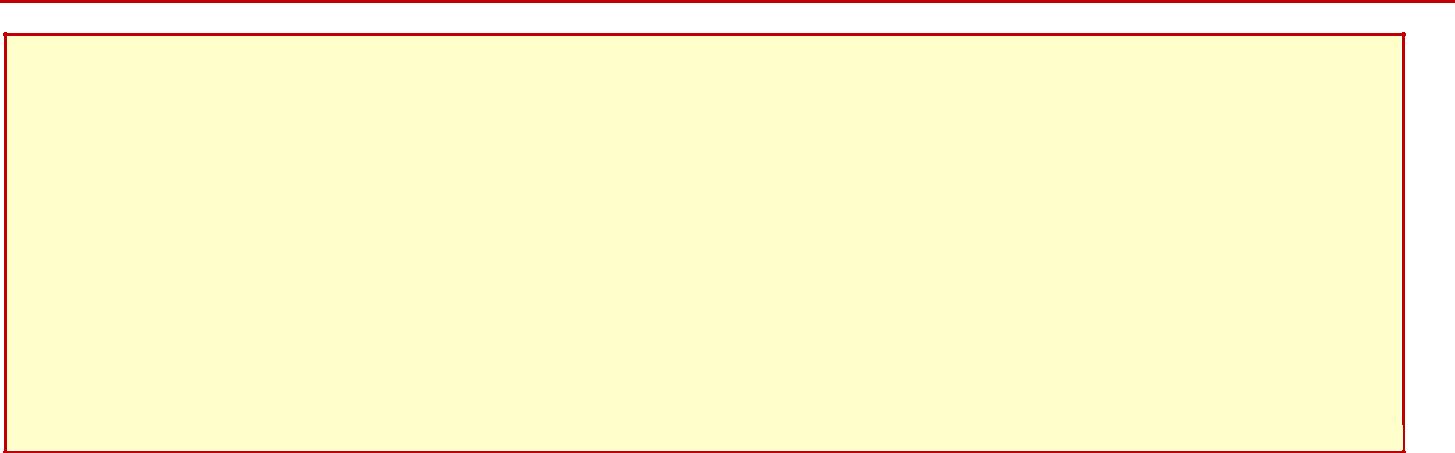 Vetëm në rast se pozicionii renditur në fillim të kësaj shpalljeje, në përfundim të procedurës së lëvizjes paralele, rezulton se ende është vakant, ky pozicion është i vlefshëm për konkurimin nëpërmjet procedurës së pranimit në shërbimin civil për kategorinë ekzekutive.Këtë Informacion do ta merrni në faqen e Bashkisë Kamëz, duke filluar nga data 04.09.2020Për këtë procedurë kanë të drejtë të aplikojnë të gjithë kandidatët jashtë shërbimit civil të  cilët plotësojnëkërkesat enenit 21 të ligjit nr. 152/2013:Kandidatët duhet të plotësojnë kriteret e veçanta si më poshtë:Të plotësojë kërkesat e përgjithshme për pranimin në shërbimin civil, sipas nenit 21, të ligjit.Arsim i larte, master shkencor/ profesional ose bachelor ne shkencat sociale,ekonomike dhe shoqerore etj.Te kete eksperience pune mbi 1 vit.Mbajtesi i ketij pozicioni duhet te kete aftesi te mira komunikimiTë zotërojnë diplomë të nivelit “Bachelor” në Shkenca sociale/Shoqerore,Psikologji Të ketë aftësi të mira komunikimi dhe të punës në grup.Kandidatët që aplikojnë duhet të dorëzojnë dokumentat si më poshtë:Letër motivimi për aplikim në vendin vakant;1 kopje jetëshkrimi;Një numër kontakti dhe adresën e plotë të vendbanimit;Fotokopje e diplomës. Nëse aplikanti disponon një diplomë të një universiteti të huaj, atëherë ai duhet ta ketë të njehsuar atë pranë Ministrisë së Arsimit dhe Sportit;Fotokopje e listës së notave. Nëse ka një diplomë dhe listë notash të ndryshme me vlerësimin e njohur në Shtetin Shqiptar, atëherë aplikanti duhet ta ketë të konvertuar atë sipas sistemit shqiptar;1 kopje e librezës së punës e plotësuar;Vërtetim i gjendjes gjyqësore;Vërtetim i gjendjes shëndetsore;Certifikata të kualifikimeve, trajnimeve të ndryshme;Dëshmi të njohjes së një gjuhe të huaj;Fotokopje e letërnjoftimit.Dokumentat e aplikimit duhet të dorëzohen me postë, brenda datës 10.09.2020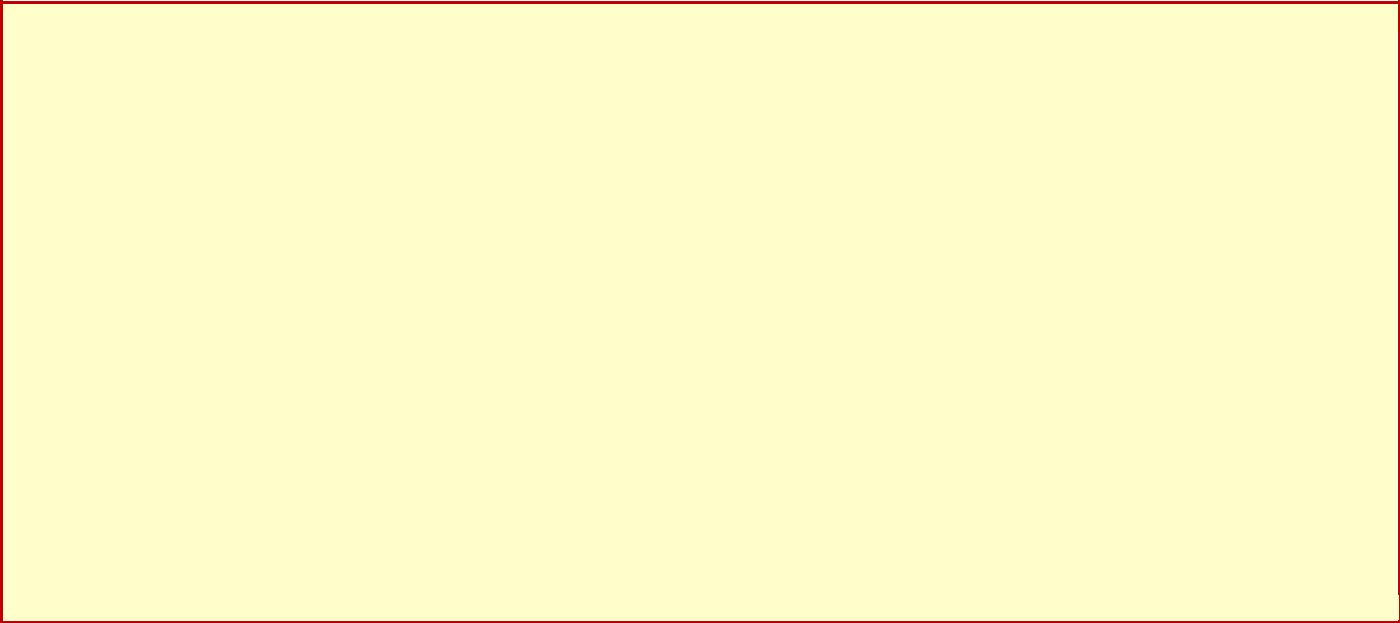 Të gjithë kandidatët që aplikojnë për procedurën e konkurimit, do të marrin informacion në faqen e Bashkisë Kamëz për fazat e mëtejshme të procedurës së konkurimit:për datën e daljes së rezultateve të verifikimit paraprak, datën, vendin dhe orën ku do të zhvillohet konkurimi; mënyrën e vlerësimit të kandidatëve. Për të marrë këtë informacion, kandidatët duhet të vizitojnë në mënyrë të vazhdueshme faqen e Bashkisë Kamëz duke filluar nga data  11.09.2020BASHKIA  KAMEZPozicioni më sipër, u ofrohet fillimisht nëpunësve civilë të së njëjtës kategori për procedurën e lëvizjes paralele!Vetëm në rast se në përfundim të procedurës së lëvizjes paralele, rezulton se ky pozicion është ende vakant, ai është i vlefshëm për konkurimin nëpërmjet procedurës se pranimit në shërbimin civil. 